Unity Intergroup Meeting Minutes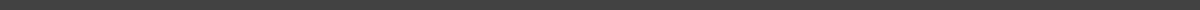 June 11, 2022ATTENDEES: Annette P-R, Jean K, Amanda A, Sarah U, Cathy G, Kendra S, Theresa K, Christie C, Betty C, Val, Scott S, Peg, Lori K, PendaUIG TRUSTED SERVANTS: IG Chair – Jean K, IG Vice Chair – Jane S, IG Secretary – Amanda, IG Treasurer – Annette P-R; Region 4 Representatives - Cathy G, Amanda A, Jane S; WSBC Delegates - Amy D; By Laws Chair - Jill S; Quick Steps Co-Chairs – Cecilia, Pat W; Public Info Co-Chairs - Betty C, open; Hot Line Responders – Nancy K, Mary B; Literature Coordinators - Betty C, Penda K; Newsletter Editor - Jill S; Print Coordinator – Nancy K; Web Content Manager - Cathy G; Zoom Meeting Managers – Annette P-R, Jill SWelcome: Jean opened the meeting with the Serenity Prayer and introductions. Tradition 6: Jean read, and Betty pitched on Tradition 6. Secretary’s Report: Amanda presented the minutes of the May meeting. After the review, a correction was made to item one, Jean opened the meeting, not Annette. Edit to item 7, added “had recently” after Meg’s name. Also added Sara M and Jonathan M to attendees. A motion was made by Annette to pass the May minutes as revised; it was seconded by Cathy and the motion was passed. Treasurer’s Report: Annette presented the May expenses. After the review, a motion was made by Cathy G to pass the expense report, it was seconded by Val and the motion was passed. Newsletter: Monthly articles will correlate with the month, i.e. July is the 7th month so articles can focus on the 7th step, 7th tradition, 7th principle. To submit articles or information to be included in the newsletter send them to expressionsofunity2022@gmail.com. Reps can also encourage members at their meetings to click on the link and read the Newsletter. All articles need to be submitted by the 27th of the prior month, i.e. July articles are due on June 27th. Meetings volunteering for future monthly newsletter articles – July: Bloomington Tuesday Night; August: Thursday Chaska Big Book Meeting; September – Eden Prairie 9am Saturday MorningIntergroup Business: July 2022 – July 2023 Budget was discussed. Annette made a motion to accept the budget as amended, it was seconded by Peg M. All in attendance were in favor, the budget carries.Committees: Meg had recently discussed how we need to rebuild our IG and what we can do to reach the larger communities. Three groups were formed: Twelve Step Within, Public Information, Professional Outreach. These working groups will continue to have breakout sessions during the monthly IG meeting.Twelve Step Within – AnnettePublic Information – AmandaProfessional Outreach – (two groups) Mental Healthcare – Sarah U & Eldercare – MegCommittee Reports:Public Information:Scott has created a sample video/clip for social media. Group was small in May; ideas will be discussed further in June.Professional Outreach:Christi C is going to look into getting further information regarding if OA can get booth/cost for MARRCH (addiction counselors) conference in Oct and pass information on to Sarah U.Peg is still waiting back on information for a Family Physician conference also in Oct and will bring information back to group in July.Sarah U. will be asking NAMI if we can simply be a presenter at their Sept event instead of a sponsor as this is not in accord with OA's 6th tradition and will bring this information back to group in July.Sarah U. was wonderfully guided by group elders on how to proceed in filling out paperwork for Mental Health conference on Oct 23 at Temple Israel and will follow through with this this month.Twelve Step Within:Will continue monthly Twelfth Step Within Corner article. We also decided to put together a TSW Map of oa.org.OA Events/Carrying the Message: Update on recent events:Big Book Study – May 15, 2022Unity Intergroup upcoming events:2023 MN State Convention – Currently there is no chair/co-chair for this event. Reminder: We do have a list of people, available on request, who may be interested in volunteering to help with an upcoming program.Quick Steps – TBD – Desperately need more leaders. For more information contact Kendra, Cecelia or Pat W.Workshop Picnic – October 8, 2022 (location TBD) ***Need Volunteers***Region 4 upcoming events: (oaregion4.org for more information)Community Conversation – June 19, 2022 (3rd Sunday of every month at 5pm CST via zoom) Region 4 Convention (Omaha) – July 15-17, 2022Announcements: Circling back to IG business: Peg made a motion to continue with the current IG meeting format, Cathy G seconded. There was discussion. A revised motion was made moving the committee times to be the final item on the agenda, the committee spokesperson will then send a committee report to Amanda on Saturday to be included in the meetings minutes, this format will be through the calendar year. Cristy made the motion, Cathy G seconded the amended motion, all were in favor, motion passed.Closing: A motioned was made by Penda to close the meeting, it was seconded by Betty C. Closed with the Responsibility Pledge.
